Рекомендуемая форма заявления                                                                В Департамент строительства архитектуры и ЖКХ администрации Ханты-Мансийского района(фамилия, имя, (при наличии) отчество – для физического лица; наименование юридического лица, его ОГРН, ИНН)(место жительства – для физического лица; место нахождение  – для юридического лица)_______________________________________________  выбрать и указать способы информирования (почта (адрес), номер телефона и (или) факса, личный кабинет на портале государственных и муниципальных услуг)ЗАЯВЛЕНИЕо выдаче градостроительного плана земельного участкаВ соответствии с Градостроительным кодексом Российской Федерации прошу выдать градостроительный план земельного участка с кадастровым номером (при наличии):_________________________________________________________________, расположенного по адресу: ____________________________________________.                               (местонахождение (адрес) земельного участка)На земельном участке расположены объекты капитального строительства:______________________________________________________________________________________________________________________________________________________________________________________________________________________________________________________.(указать назначение объекта, расположенного в границах земельного участка, инвентаризационный или кадастровый номер согласно техническому или кадастровому паспорту объекта капитального строительства, наименование организации (органа) государственного кадастрового учета объектов недвижимости или государственного технического учета и технической инвентаризации объектов капитального строительства, выдавших технический план или кадастровый паспорт объекта)На земельном участке расположены объекты культурного наследия, включенные в единый государственный реестр объектов культурного наследия (памятников истории и культуры) народов Российской Федерации:______________________________________________________________________________________________________________________________________________________________.(указывается историческое назначение объекта культурного наследия и его фактическое использование; наименование органа государственной власти, принявшего решение о включении выявленного объекта культурного наследия в единый государственный реестр, наименование нормативного правового акта, дата и номер его принятия; регистрационный номер и дата постановки на учет в единый государственный реестр объектов культурного наследия (памятников истории и культуры) народов Российской Федерации)Результат предоставления муниципальной услуги получу (нужное отметить):в форме документа на бумажном носителе непосредственно при личном обращении в департаменте;в форме документа на бумажном носителе посредством почтового отправления __________________________________________________________________________;(указать почтовый адрес и (или) адрес электронной почты, по которому должен быть направлен ответ)	в форме электронного документа посредством Единого или регионального порталов.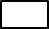 Приложения:   документ, удостоверяющий личность представителя заявителя;  доверенность, оформленная в соответствии с законодательством Российской Федерации (для представителя заявителя)____________ Дата, подпись (для физических лиц)_______________  Должность, подпись, печать (для юридических лиц)